FORMULÁRIO DE SOLICITAÇÃO (ANEXO I)PLANILHA DE PRODUTIVIDADE ACADÊMICA (ANEXO II)INTERPOSIÇÃO DE RECURSO (ANEXO III)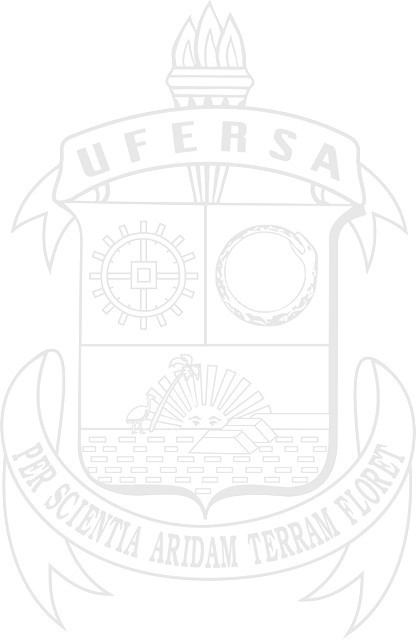 RELATÓRIO DE ATIVIDADES (ANEXO IV)Data: /   /   Discente: Supervisor no Exterior: IDENTIFICAÇÃO NOME: MATRÍCULA: ORIENTADOR (Apenas para o discente de pós-graduação): PREVISÃO DE DEFESA: CPF: TELEFONE:                              E-mail: CONCORDÂNCIAS (Assinaturas)DISCENTE: ORIENTADOR (Apenas para discente de pós-graduação): COORDENADOR DO PROGRAMA ou CURSO DE GRADUAÇÃO: LOCAL E DATALOCAL: DATA:    /    /INFORMAÇÕES   INFORMAÇÕES   INFORMAÇÕES   INFORMAÇÕES   INFORMAÇÕES   INFORMAÇÕES   INFORMAÇÕES   INFORMAÇÕES   INFORMAÇÕES   INFORMAÇÕES   INFORMAÇÕES   INFORMAÇÕES   INFORMAÇÕES   NOME:      NOME:      NOME:      NOME:      NOME:      NOME:      NOME:      NOME:      NOME:      NOME:      NOME:      NOME:      NOME:      CURSO DE GRADUAÇÃO OU PROGRAMA DE PÓS-GRADUAÇÃO:     CURSO DE GRADUAÇÃO OU PROGRAMA DE PÓS-GRADUAÇÃO:     CURSO DE GRADUAÇÃO OU PROGRAMA DE PÓS-GRADUAÇÃO:     CURSO DE GRADUAÇÃO OU PROGRAMA DE PÓS-GRADUAÇÃO:     CURSO DE GRADUAÇÃO OU PROGRAMA DE PÓS-GRADUAÇÃO:     CURSO DE GRADUAÇÃO OU PROGRAMA DE PÓS-GRADUAÇÃO:     CURSO DE GRADUAÇÃO OU PROGRAMA DE PÓS-GRADUAÇÃO:     CURSO DE GRADUAÇÃO OU PROGRAMA DE PÓS-GRADUAÇÃO:     CURSO DE GRADUAÇÃO OU PROGRAMA DE PÓS-GRADUAÇÃO:     CURSO DE GRADUAÇÃO OU PROGRAMA DE PÓS-GRADUAÇÃO:     CURSO DE GRADUAÇÃO OU PROGRAMA DE PÓS-GRADUAÇÃO:     CURSO DE GRADUAÇÃO OU PROGRAMA DE PÓS-GRADUAÇÃO:     CURSO DE GRADUAÇÃO OU PROGRAMA DE PÓS-GRADUAÇÃO:     GRUPO 1: COEFICIENTE DE RENDIMENTO (CR) GRUPO 1: COEFICIENTE DE RENDIMENTO (CR) GRUPO 1: COEFICIENTE DE RENDIMENTO (CR) GRUPO 1: COEFICIENTE DE RENDIMENTO (CR) GRUPO 1: COEFICIENTE DE RENDIMENTO (CR) GRUPO 1: COEFICIENTE DE RENDIMENTO (CR) GRUPO 1: COEFICIENTE DE RENDIMENTO (CR) GRUPO 1: COEFICIENTE DE RENDIMENTO (CR) GRUPO 1: COEFICIENTE DE RENDIMENTO (CR) GRUPO 1: COEFICIENTE DE RENDIMENTO (CR) GRUPO 1: COEFICIENTE DE RENDIMENTO (CR) GRUPO 1: COEFICIENTE DE RENDIMENTO (CR) GRUPO 1: COEFICIENTE DE RENDIMENTO (CR) GRUPO 1: COEFICIENTE DE RENDIMENTO (CR) Faixas Faixas Faixas Pontuação Pontuação Pontuação Pontuação estimadaPontuação estimadaPontuação estimadaPontuação estimadaPontuação estimadaComprovaçãoComprovaçãoComprovação(IRA) ou CR≥9,0(IRA) ou CR≥9,0(IRA) ou CR≥9,050,050,050,0Histórico escolarHistórico escolarHistórico escolar8,0≤CR(IRA)<9,08,0≤CR(IRA)<9,08,0≤CR(IRA)<9,030,030,030,0Histórico escolarHistórico escolarHistórico escolar7,0≤CR(IRA)<8,07,0≤CR(IRA)<8,07,0≤CR(IRA)<8,010,010,010,0Histórico escolarHistórico escolarHistórico escolarGRUPO 2: PUBLICAÇÃO EM PERIÓDICOS  GRUPO 2: PUBLICAÇÃO EM PERIÓDICOS  GRUPO 2: PUBLICAÇÃO EM PERIÓDICOS  GRUPO 2: PUBLICAÇÃO EM PERIÓDICOS  GRUPO 2: PUBLICAÇÃO EM PERIÓDICOS  GRUPO 2: PUBLICAÇÃO EM PERIÓDICOS  GRUPO 2: PUBLICAÇÃO EM PERIÓDICOS  GRUPO 2: PUBLICAÇÃO EM PERIÓDICOS  GRUPO 2: PUBLICAÇÃO EM PERIÓDICOS  GRUPO 2: PUBLICAÇÃO EM PERIÓDICOS  GRUPO 2: PUBLICAÇÃO EM PERIÓDICOS  GRUPO 2: PUBLICAÇÃO EM PERIÓDICOS  GRUPO 2: PUBLICAÇÃO EM PERIÓDICOS  GRUPO 2: PUBLICAÇÃO EM PERIÓDICOS  Qualis / CAPESQualis / CAPESPontuação Pontuação Pontuação estimadaPontuação estimadaPontuação estimadaPontuação estimadaComprovação Comprovação Comprovação Comprovação Comprovação Comprovação A1A140,040,0Cópia(1ª página do artigo)Utilizar Qualis CAPES (2017-2020)Cópia(1ª página do artigo)Utilizar Qualis CAPES (2017-2020)Cópia(1ª página do artigo)Utilizar Qualis CAPES (2017-2020)Cópia(1ª página do artigo)Utilizar Qualis CAPES (2017-2020)Cópia(1ª página do artigo)Utilizar Qualis CAPES (2017-2020)Cópia(1ª página do artigo)Utilizar Qualis CAPES (2017-2020)A2A235,035,0Cópia(1ª página do artigo)Utilizar Qualis CAPES (2017-2020)Cópia(1ª página do artigo)Utilizar Qualis CAPES (2017-2020)Cópia(1ª página do artigo)Utilizar Qualis CAPES (2017-2020)Cópia(1ª página do artigo)Utilizar Qualis CAPES (2017-2020)Cópia(1ª página do artigo)Utilizar Qualis CAPES (2017-2020)Cópia(1ª página do artigo)Utilizar Qualis CAPES (2017-2020)A3A330,030,0Cópia(1ª página do artigo)Utilizar Qualis CAPES (2017-2020)Cópia(1ª página do artigo)Utilizar Qualis CAPES (2017-2020)Cópia(1ª página do artigo)Utilizar Qualis CAPES (2017-2020)Cópia(1ª página do artigo)Utilizar Qualis CAPES (2017-2020)Cópia(1ª página do artigo)Utilizar Qualis CAPES (2017-2020)Cópia(1ª página do artigo)Utilizar Qualis CAPES (2017-2020)A4A425,025,0Cópia(1ª página do artigo)Utilizar Qualis CAPES (2017-2020)Cópia(1ª página do artigo)Utilizar Qualis CAPES (2017-2020)Cópia(1ª página do artigo)Utilizar Qualis CAPES (2017-2020)Cópia(1ª página do artigo)Utilizar Qualis CAPES (2017-2020)Cópia(1ª página do artigo)Utilizar Qualis CAPES (2017-2020)Cópia(1ª página do artigo)Utilizar Qualis CAPES (2017-2020)B1B120,020,0Cópia(1ª página do artigo)Utilizar Qualis CAPES (2017-2020)Cópia(1ª página do artigo)Utilizar Qualis CAPES (2017-2020)Cópia(1ª página do artigo)Utilizar Qualis CAPES (2017-2020)Cópia(1ª página do artigo)Utilizar Qualis CAPES (2017-2020)Cópia(1ª página do artigo)Utilizar Qualis CAPES (2017-2020)Cópia(1ª página do artigo)Utilizar Qualis CAPES (2017-2020)B2B215,015,0Cópia(1ª página do artigo)Utilizar Qualis CAPES (2017-2020)Cópia(1ª página do artigo)Utilizar Qualis CAPES (2017-2020)Cópia(1ª página do artigo)Utilizar Qualis CAPES (2017-2020)Cópia(1ª página do artigo)Utilizar Qualis CAPES (2017-2020)Cópia(1ª página do artigo)Utilizar Qualis CAPES (2017-2020)Cópia(1ª página do artigo)Utilizar Qualis CAPES (2017-2020)B3B310,010,0Cópia(1ª página do artigo)Utilizar Qualis CAPES (2017-2020)Cópia(1ª página do artigo)Utilizar Qualis CAPES (2017-2020)Cópia(1ª página do artigo)Utilizar Qualis CAPES (2017-2020)Cópia(1ª página do artigo)Utilizar Qualis CAPES (2017-2020)Cópia(1ª página do artigo)Utilizar Qualis CAPES (2017-2020)Cópia(1ª página do artigo)Utilizar Qualis CAPES (2017-2020)B4B45,05,0Cópia(1ª página do artigo)Utilizar Qualis CAPES (2017-2020)Cópia(1ª página do artigo)Utilizar Qualis CAPES (2017-2020)Cópia(1ª página do artigo)Utilizar Qualis CAPES (2017-2020)Cópia(1ª página do artigo)Utilizar Qualis CAPES (2017-2020)Cópia(1ª página do artigo)Utilizar Qualis CAPES (2017-2020)Cópia(1ª página do artigo)Utilizar Qualis CAPES (2017-2020)CC1,01,0Cópia(1ª página do artigo)Utilizar Qualis CAPES (2017-2020)Cópia(1ª página do artigo)Utilizar Qualis CAPES (2017-2020)Cópia(1ª página do artigo)Utilizar Qualis CAPES (2017-2020)Cópia(1ª página do artigo)Utilizar Qualis CAPES (2017-2020)Cópia(1ª página do artigo)Utilizar Qualis CAPES (2017-2020)Cópia(1ª página do artigo)Utilizar Qualis CAPES (2017-2020)GRUPO 3: TRABALHOS EM EVENTOSGRUPO 3: TRABALHOS EM EVENTOSGRUPO 3: TRABALHOS EM EVENTOSGRUPO 3: TRABALHOS EM EVENTOSGRUPO 3: TRABALHOS EM EVENTOSGRUPO 3: TRABALHOS EM EVENTOSGRUPO 3: TRABALHOS EM EVENTOSGRUPO 3: TRABALHOS EM EVENTOSGRUPO 3: TRABALHOS EM EVENTOSGRUPO 3: TRABALHOS EM EVENTOSGRUPO 3: TRABALHOS EM EVENTOSGRUPO 3: TRABALHOS EM EVENTOSGRUPO 3: TRABALHOS EM EVENTOSGRUPO 3: TRABALHOS EM EVENTOSTrabalho em eventosTrabalho em eventosTrabalho em eventosTrabalho em eventosTrabalho em eventosPontuação Pontuação Pontuação Pontuação Pontuação estimadaPontuação estimadaPontuação estimadaComprovação Comprovação Trabalho  (Evento científico internacional)Trabalho  (Evento científico internacional)Trabalho  (Evento científico internacional)Trabalho  (Evento científico internacional)Trabalho  (Evento científico internacional)4,04,04,04,0Cópia do trabalho + capa dos anais do evento.Cópia do trabalho + capa dos anais do evento.Trabalho (Evento científico nacional)Trabalho (Evento científico nacional)Trabalho (Evento científico nacional)Trabalho (Evento científico nacional)Trabalho (Evento científico nacional)2,02,02,02,0Cópia do trabalho + capa dos anais do evento.Cópia do trabalho + capa dos anais do evento.Trabalho (Evento científico regional/local)Trabalho (Evento científico regional/local)Trabalho (Evento científico regional/local)Trabalho (Evento científico regional/local)Trabalho (Evento científico regional/local)1,01,01,01,0Cópia do trabalho + capa dos anais do evento.Cópia do trabalho + capa dos anais do evento.GRUPO 4: AUTORIA DE LIVRO OU DE CAPÍTULO DE LIVRO TÉCNICO NA ÁREAGRUPO 4: AUTORIA DE LIVRO OU DE CAPÍTULO DE LIVRO TÉCNICO NA ÁREAGRUPO 4: AUTORIA DE LIVRO OU DE CAPÍTULO DE LIVRO TÉCNICO NA ÁREAGRUPO 4: AUTORIA DE LIVRO OU DE CAPÍTULO DE LIVRO TÉCNICO NA ÁREAGRUPO 4: AUTORIA DE LIVRO OU DE CAPÍTULO DE LIVRO TÉCNICO NA ÁREAGRUPO 4: AUTORIA DE LIVRO OU DE CAPÍTULO DE LIVRO TÉCNICO NA ÁREAGRUPO 4: AUTORIA DE LIVRO OU DE CAPÍTULO DE LIVRO TÉCNICO NA ÁREAGRUPO 4: AUTORIA DE LIVRO OU DE CAPÍTULO DE LIVRO TÉCNICO NA ÁREAGRUPO 4: AUTORIA DE LIVRO OU DE CAPÍTULO DE LIVRO TÉCNICO NA ÁREAGRUPO 4: AUTORIA DE LIVRO OU DE CAPÍTULO DE LIVRO TÉCNICO NA ÁREAGRUPO 4: AUTORIA DE LIVRO OU DE CAPÍTULO DE LIVRO TÉCNICO NA ÁREAGRUPO 4: AUTORIA DE LIVRO OU DE CAPÍTULO DE LIVRO TÉCNICO NA ÁREAGRUPO 4: AUTORIA DE LIVRO OU DE CAPÍTULO DE LIVRO TÉCNICO NA ÁREAGRUPO 4: AUTORIA DE LIVRO OU DE CAPÍTULO DE LIVRO TÉCNICO NA ÁREAFaixas Faixas Faixas Faixas Faixas Faixas Faixas Pontuação Pontuação Pontuação Pontuação estimadaPontuação estimadaPontuação estimadaComprovação Livro completo (com ISBN)Livro completo (com ISBN)Livro completo (com ISBN)Livro completo (com ISBN)Livro completo (com ISBN)Livro completo (com ISBN)Livro completo (com ISBN)10,010,010,0Cópia da capa do livro e primeira pág. do referido capítulo e ficha catalográfica.Capítulo de livro (Em que não se enquadre como Organizador/a ou autor/a (com ISBN)Capítulo de livro (Em que não se enquadre como Organizador/a ou autor/a (com ISBN)Capítulo de livro (Em que não se enquadre como Organizador/a ou autor/a (com ISBN)Capítulo de livro (Em que não se enquadre como Organizador/a ou autor/a (com ISBN)Capítulo de livro (Em que não se enquadre como Organizador/a ou autor/a (com ISBN)Capítulo de livro (Em que não se enquadre como Organizador/a ou autor/a (com ISBN)Capítulo de livro (Em que não se enquadre como Organizador/a ou autor/a (com ISBN)4,04,04,0Cópia da capa do livro e primeira pág. do referido capítulo e ficha catalográfica.GRUPO 5: EXPERIÊNCIA NA ÁREA GRUPO 5: EXPERIÊNCIA NA ÁREA GRUPO 5: EXPERIÊNCIA NA ÁREA GRUPO 5: EXPERIÊNCIA NA ÁREA GRUPO 5: EXPERIÊNCIA NA ÁREA GRUPO 5: EXPERIÊNCIA NA ÁREA GRUPO 5: EXPERIÊNCIA NA ÁREA GRUPO 5: EXPERIÊNCIA NA ÁREA GRUPO 5: EXPERIÊNCIA NA ÁREA GRUPO 5: EXPERIÊNCIA NA ÁREA GRUPO 5: EXPERIÊNCIA NA ÁREA GRUPO 5: EXPERIÊNCIA NA ÁREA GRUPO 5: EXPERIÊNCIA NA ÁREA GRUPO 5: EXPERIÊNCIA NA ÁREA TipoTipoTipoTipoTipoTipoTipoPontuação Pontuação Pontuação Pontuação estimadaPontuação estimadaPontuação estimadaComprovaçãoEstágio/Bolsista na área de aguaponia, biotecnologia ou cultivo de camarãoEstágio/Bolsista na área de aguaponia, biotecnologia ou cultivo de camarãoEstágio/Bolsista na área de aguaponia, biotecnologia ou cultivo de camarãoEstágio/Bolsista na área de aguaponia, biotecnologia ou cultivo de camarãoEstágio/Bolsista na área de aguaponia, biotecnologia ou cultivo de camarãoEstágio/Bolsista na área de aguaponia, biotecnologia ou cultivo de camarãoEstágio/Bolsista na área de aguaponia, biotecnologia ou cultivo de camarão80/semestre*80/semestre*80/semestre*Declaração (empresa ou institução)GRUPOSGRUPOSGRUPOSGRUPOSGRUPOSGRUPOSGRUPOSGRUPOSGRUPOSGRUPOSGRUPOSPONTUAÇÃO ESTIMADAPONTUAÇÃO ESTIMADAPONTUAÇÃO ESTIMADAGrupo 1: Coeficiente de rendimento (CR)Grupo 1: Coeficiente de rendimento (CR)Grupo 1: Coeficiente de rendimento (CR)Grupo 1: Coeficiente de rendimento (CR)Grupo 1: Coeficiente de rendimento (CR)Grupo 1: Coeficiente de rendimento (CR)Grupo 1: Coeficiente de rendimento (CR)Grupo 1: Coeficiente de rendimento (CR)Grupo 1: Coeficiente de rendimento (CR)Grupo 1: Coeficiente de rendimento (CR)Grupo 1: Coeficiente de rendimento (CR)Grupo 2: Publicação em periódicos  Grupo 2: Publicação em periódicos  Grupo 2: Publicação em periódicos  Grupo 2: Publicação em periódicos  Grupo 2: Publicação em periódicos  Grupo 2: Publicação em periódicos  Grupo 2: Publicação em periódicos  Grupo 2: Publicação em periódicos  Grupo 2: Publicação em periódicos  Grupo 2: Publicação em periódicos  Grupo 2: Publicação em periódicos  Grupo 3: Trabalhos em EventosGrupo 3: Trabalhos em EventosGrupo 3: Trabalhos em EventosGrupo 3: Trabalhos em EventosGrupo 3: Trabalhos em EventosGrupo 3: Trabalhos em EventosGrupo 3: Trabalhos em EventosGrupo 3: Trabalhos em EventosGrupo 3: Trabalhos em EventosGrupo 3: Trabalhos em EventosGrupo 3: Trabalhos em EventosGrupo 4: Autoria de livro ou de Capítulo de livro técnico na áreaGrupo 4: Autoria de livro ou de Capítulo de livro técnico na áreaGrupo 4: Autoria de livro ou de Capítulo de livro técnico na áreaGrupo 4: Autoria de livro ou de Capítulo de livro técnico na áreaGrupo 4: Autoria de livro ou de Capítulo de livro técnico na áreaGrupo 4: Autoria de livro ou de Capítulo de livro técnico na áreaGrupo 4: Autoria de livro ou de Capítulo de livro técnico na áreaGrupo 4: Autoria de livro ou de Capítulo de livro técnico na áreaGrupo 4: Autoria de livro ou de Capítulo de livro técnico na áreaGrupo 4: Autoria de livro ou de Capítulo de livro técnico na áreaGrupo 4: Autoria de livro ou de Capítulo de livro técnico na áreaGrupo 5: Experiência na áreaGrupo 5: Experiência na áreaGrupo 5: Experiência na áreaGrupo 5: Experiência na áreaGrupo 5: Experiência na áreaGrupo 5: Experiência na áreaGrupo 5: Experiência na áreaGrupo 5: Experiência na áreaGrupo 5: Experiência na áreaGrupo 5: Experiência na áreaGrupo 5: Experiência na áreaPONTUAÇÃO TOTAL PONTUAÇÃO TOTAL PONTUAÇÃO TOTAL PONTUAÇÃO TOTAL PONTUAÇÃO TOTAL PONTUAÇÃO TOTAL PONTUAÇÃO TOTAL PONTUAÇÃO TOTAL PONTUAÇÃO TOTAL PONTUAÇÃO TOTAL PONTUAÇÃO TOTAL IDENTIFICAÇÃO DO PROPONENTE DO RECURSONome:RECURSO Redação do recurso Local, Data Assinatura